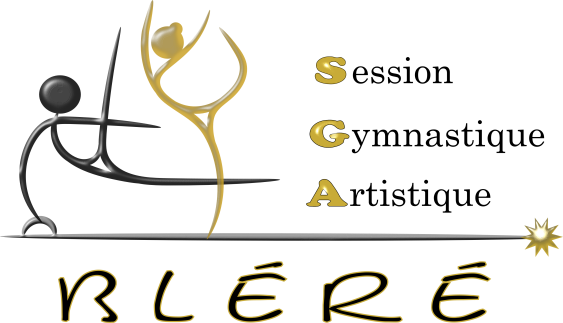 Date limite d’inscription : 13 Février 2020Nom : 	Prénom :	Niveau :	Personne à contacter pendant le stage : 	Tél : 	COCHER LES JOURS D’INSCRIPTION         *L’assurance extra-scolaire et l’ensemble des documents d’inscriptions pour la copine est obligatoire Paiement à l’inscription ou au début du stage.	Date 	Signature	…………../………/………	Date limite d’inscription : 13 Février 2020Nom : 	Prénom :	Niveau :	Personne à contacter pendant le stage : 	Tél : 	COCHER LES JOURS D’INSCRIPTION       * L’assurance extra-scolaire et l’ensemble des documents d’inscriptions pour la copine est obligatoirePaiement à l’inscription ou au début du stage.	Date 	Signature	…………../………/………	Parcours C- Niveau 8 et Niveau 7 7-12Parcours C- Niveau 8 et Niveau 7 7-12Parcours C- Niveau 8 et Niveau 7 7-12Parcours C- Niveau 8 et Niveau 7 7-12Parcours C- Niveau 8 et Niveau 7 7-12Lundi 24/02/20Mardi 25/02/20*Mercredi 26/02/20Jeudi 27/02/20Vendredi 28/02/2010H30-17H309H30-16H309H30-16H309H30-16H309H30-16H30Tarif journée Multi activités10€Nombre de joursTOTAL A REGLERParcours C- Niveau 8 et Niveau 7 7-12Parcours C- Niveau 8 et Niveau 7 7-12Parcours C- Niveau 8 et Niveau 7 7-12Parcours C- Niveau 8 et Niveau 7 7-12Parcours C- Niveau 8 et Niveau 7 7-12Lundi 24/02/20Mardi 25/02/20*Mercredi 26/02/20Jeudi 27/02/20Vendredi 28/02/2010H30-17H309H30-16H309H30-16H309H30-16H309H30-16H30Tarif journée Multi activités10€Nombre de joursTOTAL A REGLER